ГОСУДАРСТВЕННОЕ АВТОНОМНОЕ ОБРАЗОВАТЕЛЬНОЕ УЧРЕЖДЕНИЕВЫСШЕГО   ОБРАЗОВАНИЯ  ЛЕНИНГРАДСКОЙ ОБЛАСТИ «ЛЕНИНГРАДСКИЙ ГОСУДАРСТВЕННЫЙ УНИВЕРСИТЕТ ИМЕНИ А.С. ПУШКИНА»«Утверждаю»Проректор по учебно-методической работе________________С.Н. БольшаковРАБОЧАЯ ПРОГРАММА  ДИСЦИПЛИНЫ ЕН. 01 «Информатика»по специальности среднего профессионального образования39.02.01 «Социальная работа»Санкт-Петербург2022Рабочая программа  дисциплины ЕН.01 Информатика разработана на основе Федерального государственного образовательного стандарта (далее - ФГОС), утвержденного приказом Минобрнауки России от 12.05.2014г. №506 по специальности среднего профессионального образования 39.02.01. Социальная работа.Организация-разработчик:  ГАОУ ВО ЛО «ЛГУ им. А.С. Пушкина»Разработчик:  ,  преподаватель Марина Николаевна ДмитриеваРассмотрено на заседании ПЦК общепрофессиональных дисциплин и  профессиональных модулей.Протокол от  «31»  августа_2022_г. №_1_СодержаниеПАСПОРТ ПРОГРАММЫ УЧЕБНОЙ ДИСЦИПЛИНЫ 1.1. Область применения программы Программа   дисциплины «Информатика» - является частью основной профессиональной образовательной программы в соответствии с ФГОС по специальности СПО 39.02.01 «Социальная работа» и относится к математическому и общему естественнонаучному циклу.При реализации программы дисциплины включены требования к знаниям, психологических основ предупреждения агрессивных проявлений, социальной дезадаптации, девиантного поведения, снижения этических и нравственных критериев. Реализация программы направлена на формирование законопослушного поведения несовершеннолетних и молодежи.Обучение по профессиональной дисциплине ведется на русском языке.При реализации программы профессиональной дисциплины методы и средства обучения и воспитания, образовательные технологии, не могут наносить вред физическому или психическому здоровью обучающихся.Воспитание обучающихся при освоении учебной дисциплины осуществляется на основе включаемых в образовательную    программу    рабочей программы воспитания и    календарного плана воспитательной работы на текущий учебный год.Воспитательная деятельность, направлена на развитие личности, создание условий для самоопределения и социализации обучающихся на основе социокультурных, духовно нравственных ценностей и принятых в российском обществе правил и норм поведения в интересах человека, семьи, общества и государства, формирование у обучающихся чувства  патриотизма, гражданственности, уважения к памяти защитников Отечества и подвигам Героев Отечества, закону и правопорядку, человеку труда и старшему поколению, взаимного уважения, бережного отношения к культурному наследию и традициям многонационального народа Российской Федерации, природе и окружающей среде.Место дисциплины в структуре основной профессиональной образовательной программы:Математический и общий естественнонаучный цикл1.3. Цели и задачи дисциплины, требования к результатам освоения дисциплины В результате изучения профессиональной дисциплины учащийся должен:уметь:использовать технологии сбора, размещения, хранения, накопления, преобразования и передачи данных в профессионально ориентированных информационных системах;использовать в профессиональной деятельности различные виды программного обеспечения, в том числе специального;применять компьютерные и телекоммуникационные средства;знать:основные понятия автоматизированной обработки информации;общий состав и структуру персональных компьютеров и вычислительных систем;состав, функции и возможности использования информационных и телекоммуникационных технологий в профессиональной деятельности;методы и средства сбора, обработки, хранения, передачи и накопления информации;базовые системные программные продукты и пакеты прикладных программ в области профессиональной деятельности;основные методы и приемы обеспечения информационной безопасности;В результате изучения дисциплины должны быть сформированы следующие общие  (ОК) и профессиональные (ПК) компетенции:ОК 4. Осуществлять поиск, анализ и оценку информации, необходимой для постановки и решения профессиональных задач, профессионального и личностного развития. ОК 5. Использовать информационно-коммуникационные технологии для совершенствования профессиональной деятельности.  ОК 9. Быть готовым к смене технологий в профессиональной деятельности.ПК 1.1. Диагностировать ТЖС у лиц пожилого возраста и инвалидов с определением видов необходимой помощи.ПК 1.2. Координировать работу по социально-бытовому обслуживанию клиента.ПК1.3. Осуществлять социальный патронат клиента, в том числе содействовать в оказании медико-социального патронажа.ПК 1.4. Создавать необходимые условия для адаптации и социальной реабилитации лиц пожилого возраста и инвалидов.ПК 1.5. Проводить профилактику возникновения новых ТЖС у лиц пожилого возраста и инвалидов.ПК 2.1. Диагностировать ТЖС семьи и детей с определением видов необходимой помощи.ПК 2.2. Координировать работу по преобразованию ТЖС в семье и у детей.ПК 2.3. Осуществлять патронат семей и детей, находящихся в ТЖС.ПК 2.4. Создавать необходимые условия для адаптации и социальной реабилитации различных типов семей и детей, находящихся в ТЖС.ПК 2.5. Проводить профилактику возникновения новых ТЖС в различных типах семей и у детей.ПК 3.1.Диагностика ТЖС у лиц из групп риска.ПК 3.2.Координировать работу по преобразованию ТЖС у лиц из групп риска.ПК 3.3.Осуществлять патронат лиц из групп риска (сопровождение, опекунство, попечительство, патронаж).ПК 3.4.Создавать необходимые условия для адаптации и социальной реабилитации лиц из групп риска.ПК 3.5.Проводить профилактику возникновения новых ТЖС у лиц из групп риска.ПК 4.1. Осуществлять организационно-управленческую деятельность в соответствии со спецификой направления социальной работы. ПК 4.2. Использовать различные формы, методы и технологии социальной работы в профессиональной деятельности. ПК 4.3. Определять специфику и объём деятельности, а также круг необходимых специалистов для решения конкретных задач по оказанию помощи и поддержки клиенту. ПК4.4. Осуществлять взаимодействие со специалистами и учреждениями иных систем (межведомственное взаимодействие). ПК 5.1. Осуществлять исследование и анализ ТЖС клиента с определением субъектов деятельности (организации и учреждения). ПК 5.2. Определять наиболее значимые цели профессиональной деятельности и пути решения ТЖС клиента.  ПК 5.3. Осуществлять прогнозирование и моделирование вариантов решения проблемы клиента с учётом имеющихся ресурсов. ПК 5.4. Применять инновационные технологии и творческий подход в деятельности по оказанию помощи и поддержки клиенту.ПК 5.5. Осуществлять планирование деятельности и контроль достигнутых результатов с последующей коррекцией и анализом эффективности.1.4. Рекомендуемое количество часов на освоение программы дисциплины:максимальная учебная нагрузка – 52 часа, в том числе:обязательная аудиторная – 32 часа, самостоятельная работа -18 часов, консультации – 2 часаСТРУКТУРА И СОДЕРЖАНИЕ УЧЕБНОЙ ДИСЦИПЛИНЫОбъем учебной дисциплины и виды учебной работыТематический план и содержание учебной дисциплиныУСЛОВИЯ РЕАЛИЗАЦИИ УЧЕБНОЙ ДИСЦИПЛИНЫ3.1Требования к минимальному материально-техническому обеспечениюРеализация учебной дисциплины требует наличия учебного кабинета информационных технологий в профессиональной деятельности – аудитория 109.Оборудование кабинета компьютеры для обучающихся, компьютер преподавателя, мультимедийный проектор, меловая и маркерная доска, столы и стулья обучающихся, стол и стул преподавателя, наборы демонстрационного оборудования и учебно-наглядных пособий, Windows 7 x64 , Подписка: Microsoft Imagine PremiumИдентификатор подписки: 61b01ca9-5847-4b61-9246-e77916134874, Акт предоставления прав №Tr043209 от 06.09.2016, Microsoft Office 2016, Лицензионный договор №159 на передачу не исключительных прав на программы для ЭВМ от 27 июля 2018 г.3.2. Информационное обеспечение обученияОсновная литератураМихеева Е.В., Информатика: учебник для студентов учреждений СПО/ Е.В. Михеева, О.И. Титова, 10-е издание, М. «Академия», 2017г.ЭБС - Юрайт. Трофимов, В. В. Информатика в 2 т. Том 1: учебник для СПО / В. В. Трофимов; под ред. В. В. Трофимова. — 3-е изд., перераб. и доп. — М.: Издательство Юрайт, 2020. — 553 с. — (Серия: Профессиональное образование). ЭБС - Юрайт. Трофимов, В. В. Информатика в 2 т. Том 2: учебник для СПО / В. В. Трофимов; отв. ред. В. В. Трофимов. — 3-е изд., перераб. и доп. — М.: Издательство Юрайт, 2020. — 406 с. — (Серия: Профессиональное образование). Дополнительная литератураДемин Д.Ю.,Информатика., Лабораторный практикум. Учебное пособие для СПО.-М. : Юрайт,2021.( ЭБС « Юрайт»).При осуществлении образовательного процесса по дисциплине использованы следующие информационно-справочные системы, электронные библиотеки и архивы:- Электронно-библиотечная система «Университетская библиотека онлайн». – Режим доступа: http://biblioclub.ru/- Электронная библиотечная система «Юрайт» – Режим доступа: https://biblio-online.ru- Электронно-библиотечная система IPRbooks – Режим доступа: www.iprbookshop.ruДополнительные источники:  Интернет-ресурсы, научно-методическая литератураЭлектронный ресурс «лаборатория электронной учебной литературы». http://www.gaudeamus.omskcity.com/Михеева Е.В. Информационные технологии в профессиональной деятельности, учебное пособие, 8-е издание, М. «Академия», 2020г.Михеева Е.В. Практикум по информационным технологиям в профессиональной деятельности, учебное пособие, 9-е издание, М. «Академия», 2010г.Макарова Н.В., Волков В.Б. Информатика для бакалавров: Учебник для вузов. СПб. «Питер», 2013г.Усенков Д.Ю., Богомолова О.Б. Коммуникационные технологии. Практикум. Учебное издание. М. «Бином. Лаборатория знаний», 2013г.4. КОНТРОЛЬ И ОЦЕНКА РЕЗУЛЬТАТОВ ОСВОЕНИЯ УЧЕБНОЙ ДИСЦИПЛИНЫКонтроль и оценка результатов освоения учебной дисциплины осуществляется преподавателем в процессе проведения практических занятий и лабораторных работ, тестирования, а также выполнения обучающимися индивидуальных заданий, проектов, исследований.КОНТРОЛЬ И ОЦЕНКА РЕЗУЛЬТАТОВ СФОРМИРОВАННОСТИ ОБЩИХ КОМПЕТЕНЦИЙФонд оценочных средств ПРИМЕРЫ ПРАКТИЧЕСКИХ ЗАДАНИЙТехническое обеспечение обработки данныхПодключение принтера к компьютеру. Настройка различных способов печати.Подключение компьютера к сети Интернет.Компьютерные сети1 Используя формы google-документов, создайте таблицу, доступную для заполнения другим пользователям. Используйте функцию ограниченного доступа к форме (только определенный список пользователей).2 Используя формы google-документов, создайте опрос-тест на спортивную тему. Предусмотрите возможность размещения опроса на сайте в сети Интернет и сбор ответов.Программное обеспечение1 Наберите текст обращения, приведенный на рис. 2.2 Создайте многоуровневый список, указанный ниже:Программное обеспечение ЭВМ.Операционные системыDOSWINDOWS XPWINDOWS NTUNIXСистемы программированияBASICPASCALC++Прикладные программыТекстовые процессорыWORD PADWORDWORD PERFECTЭлектронные таблицыEXСELLOTUSQUATROPROСистемы управления базами данныхFOXPROXACCESSORACLE3. Создайте буклет детского учреждения на выбор: детский сад, школа танцев, музыкальная школа, художественная школа (для выбора достоверной информации воспользуйтесь официальным сайтом выбранного учреждения). Буклет обязательно должен содержать общую информацию об учреждении, фирменный логотип/эмблему, тематические изображения/фото, условия обучения, контактную информацию.4.  Практическая работа «Построение графиков и диаграмм»1. Переименовать лист1 в Успеваемость.2.Ввести информацию в таблицу по образцу: Успеваемость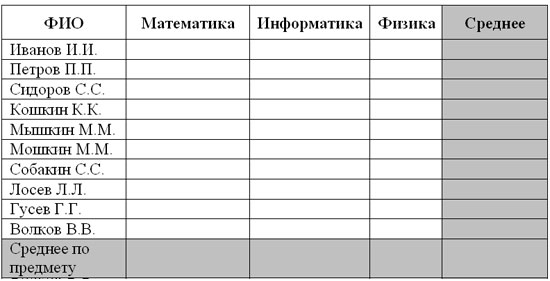 3. Вычислить средние значения по успеваемости каждого ученика и по предметам. 4.Построить гистограмму успеваемости по предметам. 5.Построить диаграмму по средней успеваемости каждого ученика 6.Построить круговую диаграмму по средней успеваемости по предметам. Добавить в этой диаграмму процентные доли в подписи данных. 7.Красиво оформить таблицу и все диаграммы. Задания для промежуточной аттестации(дифференцированного зачета- 3 семестр)  Требуется оформить предложенный текст и проиллюстрировать его. Материалы для работы предоставляются в электронном виде.  Рекомендации к оформлениюСоздайте документ Word, имя файла фамилия_имя_группа.docxПараметры страниц:
ориентация — книжная, размер бумаги — А4
верхнее и нижнее поля — 1,5 см
левое поле — 3 см
правое поле – 2 см.Отформатируйте:
Заголовки стилем Заголовок 1:
Текст:шрифт: Times New Roman, 12 пт, цвет шрифта: черный
абзац: первая строка – отступ на 1,25 см, выравнивание - по ширине, интервал перед: -0 пт, после -0 пт, межстрочный интервал – полуторный.Сделайте так, чтобы каждая статья начиналась с новой страницы.Проверьте орфографию и грамматику. Вставьте рисунки. Настройте для них обтекание и отступы. Создайте таблицу. Фрагмент текста, где рассказывается о средневековых домах, оформите в виде таблицы. Три столбца: название, описание, фото. Границы таблицы сделайте двойной цветной (не черной) линией.Сделайте титульный лист.Настройте нумерацию страниц со второй.Критерии оцениванияНа оценку «3»:Отсутствие пустых абзацев, лишних пробелов, знаков табуляции, ненужных разрывов строк и т.п.Проверка орфографии и грамматикиТекстовые выделения (настройки шрифта, оформление полужирным начертанием и курсивом).Настройка абзацев (абзацные отступы, интервалы, междустрочные интервалы, выравнивание)Создание маркированных и нумерованных списков с оформлением по умолчаниюВставка таблицВставка рисунков без настройки обтеканияНа оценку «4»:Выполнить требования на «3»Настройка параметров страницыНастройка обтекания рисунковФорматирование шрифтаОформление таблицыРазбивка текста на колонкиНаличие титульного листаНастройка обрамления страницНа оценку «5»:Выполнить требования на «4»Автоматический сбор оглавленияВставка нумерации страниц (со второй страницы с учетом титульного листа)Нестандартное оформление списковРазбивка заголовков на несколько строкПаспорт программы учебной дисциплины 4Структура и содержание учебной дисциплины6Условия реализации учебной дисциплины10Контроль и оценка результатов освоения учебной дисциплины11Вид учебной работыОбъем часовМаксимальная учебная нагрузка (всего)52Обязательная аудиторная учебная нагрузка (всего)32В том числе:В том числе:Практические занятия32из них практическая подготовка 16 чСамостоятельная работа обучающегося (всего)18В том числе:В том числе:рассмотрение теоретического материала. подготовка к практическим работам с использованием методических рекомендаций преподавателя, оформление практических работ, отчетов и подготовка к их защите. работа над дополнительными заданиями повышенной сложности.18Промежуточная аттестация в форме дифференцированного зачета -3семестрПромежуточная аттестация в форме дифференцированного зачета -3семестрНаименование разделов и темСодержание учебного материала, практические занятия, самостоятельная работа обучающихсяОбъем часовв том числе практическая подготовкаУровень освоенияРаздел 1. Автоматизированная обработка информацииРаздел 1. Автоматизированная обработка информации16Тема 1.1. Основы управления знаниямиПрактические работы: Общее представление об управлении знаниями. Модель жизненного цикла управления знаниями. Данные, информация, знания. Модели представления знаний. Системы, основанные на знаниях. Системы добычи данных. Получение знаний. Разработка алгоритма выбора технологии для обработки информации в зависимости от решаемой задачи.42Самостоятельная работаСоставление терминологического словаря. Форма представления: словарь в электронном виде.2Тема 1.2 Информационные системы и технологииПрактические работы:  Понятие информационной системы. Этапы развития информационных систем. Процессы в информационной системе. Структура управления, элементы организации. Классификация информационных систем. Автоматизация обработки данных. ПО обработки данных.                                                  Разработка алгоритма выбора технологии для обработки информации в зависимости от решаемой задачи. Структурирование информации, создание документов различной сложности. 642Самостоятельная работаИзучение требований к служебной документации. Работа с электронными словарями. Свободно распространяемое программное  обеспечение. Возможные формы представления: конспект, доклад, сравнительные таблицы в электронном виде.4Раздел 2. Техническое обеспечение обработки данныхРаздел 2. Техническое обеспечение обработки данных10Тема 2.1 Аппаратная часть компьютераПрактические работы: Общая структура компьютера. Основные компоненты. Устройства ввода/вывода. Принцип работы центрального процессора. Контроллеры, драйверы. Формы представления данных в компьютере.Определение и устранение причины незначительных сбоев в работе компьютера.  Подключение устройств по предложенной инструкции. Подключение и настройка устройств ввода/вывода. Поиск драйверов в сети, установка.62Самостоятельная работаСоставление комплекта оборудования для определенных задач на основе имеющихся данных об оборудовании. Форма представления: расчетная таблица в MS Excel.22Тема 2.2 Организация памяти Практические работы: Память компьютера. Внутри процессорная память, оперативная, постоянная. Файловые системы. Определение объема памяти, файловой системы на конкретном оборудовании.223Раздел 3. Компьютерные сетиРаздел 3. Компьютерные сети8Тема 3.1 Основы построения компьютерных сетейПрактические работы: Понятие компьютерных сетей. Классификации компьютерных сетей. Топология компьютерных сетей. Передача данных в сетях. Передача документов между ЭВМ по локальной сети.223Самостоятельная работаПоявление и развитие компьютерных сетей. Форма представления: конспект.22Тема 3.2 Глобальные сетиПрактические работы: Принцип действия глобальной сети Интернет. Сервисы сети. Сферы применения сервисов сети.Создание электронного почтового ящика. Обмен почтовыми сообщениями с вложениями. Использование виртуального хранилища. Предоставление сторонним лицам доступа к виртуальному хранилищу.223Самостоятельная работаИзучение сервисов Интернет. Форма представления: анализ сервисов по сферам деятельности. 2Раздел 4. Программное обеспечение.Раздел 4. Программное обеспечение.16Тема 4.1 Системное программное обеспечениеПрактические работы: Состав системного программного обеспечения. ОС Linux, общие сведения, интерфейс. ОC Windows. Интерфейс. Файловые системы. Настройка. Обеспечение безопасности.Настройка ОС  Windows под нужды пользователя. Работа с приложениями из состава   ОС  Windows. 422Самостоятельная работаКлассификация операционных систем. Сферы применения операционных систем. Структура ОС.  Возможные формы представления: конспект, документы в электронном виде.2Тема 4.2 Прикладное программное обеспечениеПрактические работы: Текстовый процессор. Табличный процессор. Система электронного документооборота. Назначение и функциональность. Обзор систем электронного документооборота.Редактирование текстов. Расчеты в электронных таблицах.  Экспорт и импорт документов в различных форматах.443Самостоятельная работаСоставление характеристики системы электронного документооборота.4Дифференцированный зачет – 3семестр2КонсультацииКонсультации2Всего максимальной нагрузки:Всего максимальной нагрузки:52Результаты обучения (освоенные умения, усвоенные знания)Формы и методы контроля и оценки результатов обученияуметь:взаимодействовать с операционной системой персонального компьютера;пользоваться Интернетом и электронной почтой;Оценка практических и самостоятельных работзнать:основные понятия автоматизированной обработки информации;общий состав и структуру персональных ЭВМ и вычислительных систем;электронный документооборот и основы электронного представления информации;основные понятия компьютерных сетей;Защита презентации.Тестирование.Устный опрос.Оценка практических  и самостоятельных работ.Результаты 
(освоенные общие компетенции)Основные показатели оценки результатаФормы и методы контроля и оценкиОК 4. Осуществлять поиск и использование информации, необходимой для эффективного выполнения профессиональных задач, профессионального и личностного развития.- Отбор и использование необходимой информации для эффективного выполнения профессиональных задач, профессионального и личностного развития.- Наблюдение и оценка на практических занятиях, в процессе учебной и производственной практики.ОК 5. Использовать информационно-коммуникационные технологии в профессиональной деятельности.- Использование информационно-коммуникационных технологий для составления презентаций к занятиям, для подготовки к практическим занятиям.- Презентации к практическим занятиям, выступлениям и др.;ОК 9. Ориентироваться в условиях частой смены технологий в профессиональной деятельности.- Проявление интереса к инновациям в области социальной работы.- Наблюдение и оценка на практических занятиях, в процессе выполнения самостоятельной работы, при защите реферата